附件1：“中国智协2016年全国联动‘牵着蜗牛去散步’•安心跨年嘉年华”大型社会公益活动方案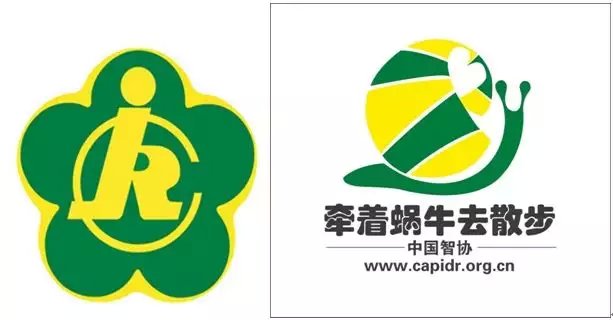 中国智力残疾人及亲友协会2016年11月30日一、活动名称“中国智协2016年全国联动‘牵着蜗牛去散步’•安心跨年嘉年华”。各地举办活动，文件及背景墙可用如下标题：“中国智协2016年全国联动‘牵着蜗牛去散步’•安心跨年嘉年华”（以下另起一行）xx省xx市xx区（县）分会场。二、活动背景我国有智障人士554万人，有多重残疾的智障人士430万人。智障人士多为无民事行为能力或限制行为能力人，所以亲友成为群体密不可分的一个组成部分。智障群体是作为弱势群体的残障群体中最弱势的群体。智障群体由于巨大的物质生活条件与精神的压力、亲友较敏感、社会融合环境不理想等因素，呈现出整体不为社会所知、不为国家相关部门所了解的劣势地位。智障人士因家长出于保护的目的，对外活动多数仅限于小圈子，甚至一些更处于与世隔绝的环境之中。这种环境不利于智障人士的身心健康，不利于群体社会地位的提高，不利于残障人士同步进小康国家战略目标的实现，严重影响了和谐社会的建设。为鼓励智障人士走出家庭，消除歧视，促进残健融合，中国智协设计并倡导了全国性“牵着蜗牛去散步”大型社会公益活动，将每年5月的第二个星期六定为“蜗牛日”——智障群体专属的节日（“蜗牛”是智障群体的代言形象）。首届全国联动活动在中残联领导的支持下，于2016年5月14日举行。全国22个省市区60个城市的智协在中国智协的统一指导下，统一理念，统一主题，自筹经费，自行设计节目和路线，同时联动。首次全国联动获得巨大成功，中残联领导高度赞扬，并批示给予资金支持。因此，于8月8日全民健身日，举行了第二次全国联动“牵着蜗牛去散步”活动。再次获得广大“蜗牛”、家长和中残联领导的广泛欢迎和高度赞同。中残联理事长鲁勇批示：“应鼓励支持！”“牵着蜗牛去散步”已成为中国智协和全国“蜗牛”群体的一大品牌项目。10月中旬，15省市区自发组织的岳阳“牵着蜗牛去散步”活动，更自发启动实体项目“放心工程——老（年人）智（障）结合养老、托养项目”，将“牵着蜗牛去散步”从宣传平台提升为兼有运作群体重大项目功能的大型操作平台。岳阳“牵着蜗牛去散步”活动之后，多位地方智协主席、多位普通家长、多位“蜗牛”，通过各种方式，强烈要求中国智协年底组织一次全国性的活动。三、活动目的（一）帮助广大智障人士及其亲友更深刻地理解智协的工作，使智协能更好地服务智障者群体及家庭。（二）帮助智障人士积极走入社会，锻炼能力，形成自主意识，自立、自强。（三）促使社会更好地了解智障者群体，消除歧视，促进残健融合，提升智障者群体及其亲友的地位和权益保障。（四）通过几次全国性的大型合作，利用2017年在中国召开的支持性就业国际会议，将活动推向世界，争取早日大幅提升和加固智障群体的地位，实现“五月的第二个星期六”成为公认的“中国蜗牛日”或“世界蜗牛日”的目标。（五）最终将“牵着蜗牛去散步”打造成兼有强大的宣传功能和兼具运作为群体服务的各种具体项目功能的平台。并依托这个平台，更好地宣传、推广、落实“安心工程”、“支持性就业”、培训等既有项目，启动和推动“放心工程”等项目。四、活动时间2016年12月31日上午8:00至2017年1月1日凌晨1:00（各地区根据实际情况决定上午、下午、晚上举办，时间长短自定）。五、活动地点（一）北京主会场初定在中国科技会堂举行活动。（二）各地根据实际情况，依托现有资源，结合社会力量，自行选择活动地点。（如：公园、剧场、大学校园、景区等等, 室内、室外均可。）六、活动内容各地根据实际情况决定。围绕此次活动主题，结合智障人士特点，依托本地资源，走进社区，深入基层，开展形式不拘一格、群众喜闻乐见的残健融合活动。但须结合宣传推广“安心工程——智障人士家庭意外、大病保险项目”，让广大智障人士家庭知晓此项目的基本内容、特点和操作方式。七、活动要求  （一）各地要高度重视本次活动，加强领导、认真策划、统筹安排，确保活动安全、有序的进行。（二）结合智障人士健身基本需求，创新形式，丰富内容，贴近生活，增强趣味性和参与度。特别要把平时很少参加活动的智障人士动员出来，共同参与。把活动办得喜庆、热闹。（三）必须是志愿者与“蜗牛”充分互动的融合活动，不能搞成自娱自乐的圈子内的活动。志愿者与“蜗牛”比例至少达到1:1，努力提高自愿参加的社会个体志愿者的比例。（四）对志愿者做必要的宣传和培训。内容为：本活动的意义，“蜗牛”的性格和行为特点，如何与“蜗牛”交流，应对“牵着蜗牛去散步”活动进行宣传，等等。（五）活动中需有“安心工程——智障人士家庭意外保险项目”介绍推广内容，让更多智障人士家庭知晓这个公益性很强、优惠幅度特别大的项目，使更多家庭参与。（六）、各地要深入强化宣传报道工作，扩大活动影响力。八、领导机构对中国智协“‘牵着蜗牛去散步’组委会”及其下设小组调整如下：主任：张宝林常务副主任：张敏、于渌顾问：孔德周副主任：沈冬梅（天津）、史虎平（甘肃）、谭同进（江苏）、阮金俤（福建）、陈丽湘（湖南）、杜娟（辽宁）、许淑娟（山东）、丁朝霞（新疆乌鲁木齐）、杨琪（陕西）、胡斌(四川)、白晔（内蒙）、赖亦萍（海南）、葛广勤、何红玲（青海）、马昌兴（宁夏）、时淑芳（河北石家庄）、胡艳苹(吉林)、李雪洁（新疆）、张展兰(上海)、郭晓明（浙江）、崔晓光(黑龙江)、容小安（广西）。本名单顺序不分先后，以前两次组织活动的省级和地市级智协负责人为主。（有些未参与的省份张宝林主席正亲自联系，落实负责人。）附：“牵着蜗牛去散步”活动参加地区汇总第一次（2016年5月）参加的地区：北京（中国智协主办）、广东（广州、汕头、深圳、中山、韶关、江门）、福建（福州、厦门、南平、龙岩、莆田）、天津、江苏（13个地级市，市属区县）、新疆、内蒙、海南、宁夏、河北（石家庄、三河）、吉林、四川、山东（济南、青岛、东营、聊城、济宁、威海、临沂、章丘）、湖南、陕西、青海、重庆、浙江、辽宁（沈阳、大连、辽宁、本溪、朝阳、阜新、丹东、抚顺、铁岭）、上海、甘肃、广西第二次（2016年8月）参加的地区：北京、山东（济南、青岛、烟台、威海、济宁、海阳）、天津、江苏、新疆、内蒙（呼和浩特、通辽）、宁夏、河北（石家庄、承德、邯郸、邢台、张家口、三河）、山西（平遥）、四川、安徽、福建、湖南（长沙、岳阳）、陕西（宝鸡、榆林、商洛）、浙江、辽宁（沈阳、盘锦）、广东“安心工程实施组”：于渌联络组：张敏、张丽娜宣传组：张婷、蜗牛首席记者韩章、陈丽湘、蜗牛牛、马兰、赵颖安全组：张帅、杨琪后勤组：张丽娜、岳丽平各地结合实际情况设置相应的领导机构。设“安心工程”专员，负责宣传、推广、落实（最好二人，设A、B角），进入“安心工程”微信群接受培训。本活动由中国智协倡导，是民间自发大型公益活动，组织者不要求必须为智协主席。所有机构负责人、家长领袖、志愿者组织，均可以向中国智协申请，在接受中国智协或中国智协委托的组织的指导下，组织本地区的活动。九、出席领导（一）北京主会场活动拟请中国残疾人联合会党组成员、副主席吕世明参加。（二）各地可请相关残联及政府有关部门领导出席活动。十、活动流程各地根据实际情况拟定。十一、活动中应注意的问题及细节（一）在活动中“蜗牛”的安全为重要注意事项，一定要确保他们的人身安全（北方地区由于室外温度较低，请尽量在室内举行活动）。（二）对志愿者进行必要的培训，确保其基本了解“蜗牛”的特点，有突发状况发生时可以从容应对。（三）活动中“蜗牛”尽量统一服装（详见《中国智协“牵着蜗牛去散步”全国大型永久性公益活动LOGO及题字使用要求》），保持良好的形象。 十二、经费预算及筹措请各地积极发挥主观能动性，充分利用各种社会资源，善于借力，筹措必要的经费，争取活动的顺利进行和圆满成功。十三、活动宣传各地请安排专人做好摄影、摄像工作，尽量多联系电视台、纸媒体、网络媒体等新闻界记者朋友。同时，请做好自媒体对于活动现场的实时报道工作。十四、突发状况应急预案（一）在活动中各项组织工作要责任到人，保证活动的有序进行。（二）可请求辖区派出所增派若干警力维持秩序。（三）设置必要的救护设施及专业医务人员若干、药品若干。（四）适当准备一些食品和饮用水。（五）依据天气情况准备雨具等。十五、未尽事宜，请认真参照中国智协相关文件执行1、《关于中国智协“牵着蜗牛去散步”全国大型永久性公益活动的若干指导意见（试行）》2、《中国智协“牵着蜗牛去散步”全国大型永久性公益活动宣传标语参考》3、《中国智协“牵着蜗牛去散步”全国大型永久性公益活动LOGO及张宝林主席题字使用规范》